Ονοματεπώνυμο:……………………………………………………………………………………………                                     Τάξη: Α2                                 Φύλλο εργασίας Γλώσσας                                    5-12-2016                              Δείχνω και διαβάζω τις συλλαβές. Μετά διαλέγω τη σωστή συλλαβή και τη γράφω στη λέξη που ταιριάζει:παγά_____            σαλά_____           παγό_____            πιθά_____        κερά_____σιρό_____              σιτά_____           καλά_____            πεπό____          αλά____ μά_____                 τασά____            ποτή_____           σαμά_____          κε_____Γράφω το όνομα κάθε εικόνας με τον «φίλο» της: 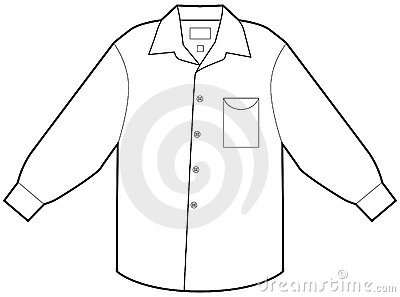 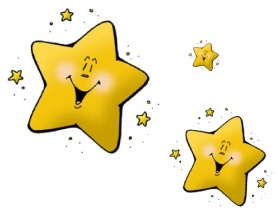 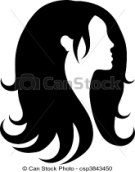 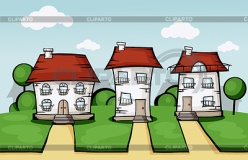 __________________     _______________    __________________     _____________________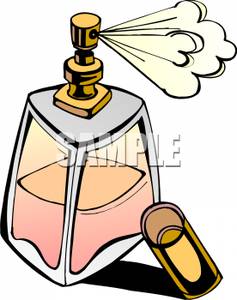 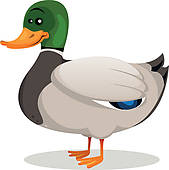 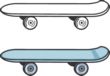 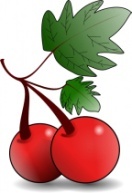 _________________    _________________     ________________       _____________________Διαβάζω και τονίζω προσεκτικά:μερα  -  μερια              κακα  -  κακια                        κολονα  -  κολονια  μηλα  -  μηλια             καστανα  -  καστανια               γατι     -   γιατιελα  -  ελια                  γατα  -  γατια                             Ματα  -  ματιαΔιαβάζω κάθε ερώτηση κι  απαντώ ολοκληρωμένα, με τη βοήθεια της εικόνας: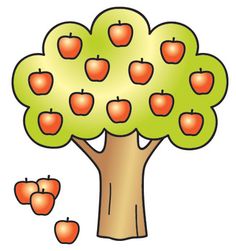                             -Τι   έχει   η    μηλιά ;           ____________________________________________________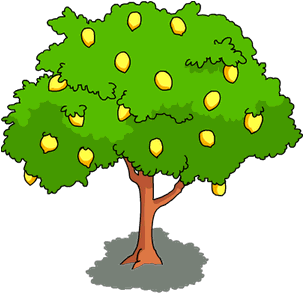                           -  Τι   έχει  η     λεμονιά  ;                                                     __________________________________________________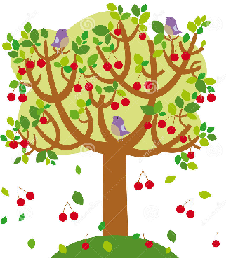 Τι    έχει    η    κερασιά ;                                                       _________________________________________________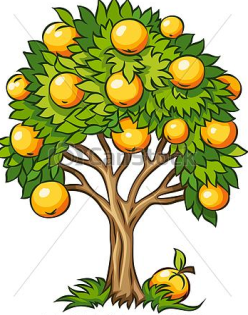 Τι   έχει    η    πορτοκαλιά ;                                                   ____________________________________________________ Προσοχή!!!   Καλό είναι να κάνω εξάσκηση και τις επόμενες μέρες με το   -ια , σε ανάγνωση    και γραφή λέξεων και προτάσεων με αυτόν τον συνδυασμό.